Name of Organization: CWM Region/ Partner Organization: Email: Application Round: Closing Deadline for Applications are as follows:Round One: October 31st, 2020Round Two: January 31st. 2021ALL SUBMISSIONS MUST BE MADE TO THE MISSION SECRETARIES OF YOUR REGION Africa Region Rev. Dr. Sindiso Jele Email: Sindiso.Jele@cwmission.orgEurope Region Rev. Dr. Michael Jagessar Email: Michael.Jagessar@cwmission.orgCaribbean RegionMrs. Karen Francis (until Aug 31st 2020)karen.francis@cwmission.orgMrs. Vickeisha King BurkeVickeisha.Burke@cwmission.orgEast Asia and South Asia Regions Rev. Julie Sim Email: Julie.Sim@cwmission.org Pacific Region Rev. Nikotemo SopepaEmail: Nikotemo.Sopepa@cwmission.orgEcumenical or Partner Agencies:  CWM Office of the General Secretary through Peiling Koo Email: Peiling.Koo@cwmission.org [1] PROJECT CONTEXT Describe the issues that have developed in your context, especially the impact of COVID-19 in your communities and churches. [2] PROJECT OUTLINEPlease provide a project outline to (1) describe the work you seek to set out to do, and (2) how the project will address the Covid-19 situation in your context. Kindly limit the outline to no more than 2 pages. [3] PROJECT TIMELINE How many months do you anticipate the project to be completed? Please share the project timeline. [4] MISSION INITIATIVES FOCAL AREASIdentify that mission initiatives your project responds to. Check on boxes that are applicable to the project. Minority ethnic communitiesMigrant workersDay laborers, non-union, informal and seasonal workers Recently unemployed workersIndividuals affected by domestic violenceSupport of health, social, and home care workers COVID-19 restrictions challenges to church worshipOther areas impacted by COVID-19 specific to your context[5] OUTCOMES/ DELIVERABLES List a summary of key project outcomes and/or deliverables GENERAL SECRETARY/ORGANIZATION LEADER AUTHORIZATION Insert Signature 				Insert Signature 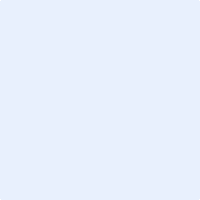 [6] PROJECT BUDGETUsing another document (Word or Excel Spreadsheet) please include a project budget reflecting all projected costs as well as additional funding you will be contributing to the project. Prepared by General Secretary 